През периода са регистрирани общо 123 случая на остри заразни заболявания, от които 2 са случаите на грип и остри респираторни заболявания (ОРЗ).Общата заболяемост от грип и ОРЗ за областта е 7,18 %ооо на 10000 души.     Регистрирани остри респираторни заболявания (ОРЗ) по възрастови групи през периода: Има 120 регистрирани случая на заболял от COVID-19 Регистрирани остри заразни болести (ОЗБ) -  121 случая, от които:Въздушно капкови инфекции: 121 случая, от които 1 случай на ТБК и 120 случая на COVID-19;На територията на област Добрич през отчетния период няма регистрирани хранителни взривове.ДИРЕКЦИЯ „НАДЗОР НА ЗАРАЗНИТЕ БОЛЕСТИ”Извършени са епидемиологични проучвания на регистрирани заразни болести - 121 бр.В отдел Медицински изследвания са взети 205 проби - носогърлен секрет за PCR тест за  COVID-19, от тях положителни  - 43 бр.През консултативния кабинет по СПИН /КАБКИС/ няма преминали лица. ДИРЕКЦИЯ „МЕДИЦИНСКИ ДЕЙНОСТИ”Извършени са общо 9 проверки, от които 8 бр. на лечебни заведения за болнична помощ и 1 проверка на аптека по документи. Няма установени нарушения. Издадени заповеди за промяна на състава на ЛКК или промяна часовете за заседания – 2 бр. Приета и обработена -1 жалба.За периода в РКМЕ са приети и обработени 56 бр. медицински досиета, извършени са 95 справки, изготвени са 137 бр. преписки и 93 бр.  МЕД за протокола за ТП на НОИ, проверени са 48 експертни решения (ЕР).ДИРЕКЦИЯ „ОБЩЕСТВЕНО ЗДРАВЕ”Предварителен здравен контрол: 1 експертен съвет  - при РЗИ. Разгледани са 3 проектни  документации, издадени  са 3 здравни заключения.Участие е взето в 3 държавни приемателни комисии на строежи.Извършени са общо 8 проверки на обекти с обществено предназначение (ООП) в процедура по регистрация, вкл. и по изпълнение на предписания. Регистрирани съгласно Закона за здравето са 3 ООП.  През периода са извършени 128 основни проверки по текущия здравен контрол.Реализираните насочени проверки са общо 144: 39 - във връзка с контрола по тютюнопушенето и рекламата на алкохол; 9 - по сигнали; 91 по осъществяване контрола върху ДДД-мероприятията; 3- по изпълнение на предписания; 2 - в ЗОХ и обект за търговия с хранителни стоки, с проверени 17 лични здравни документации относно спазване изискванията на Наредба № 15/27.06.2006 г. за здравните изисквания към лицата, работещи в тях.Лабораторен контрол:Питейни води: физико-химичен и микробиологичен контрол – 8 проби – съответстват на нормативните изисквания.Във връзка с насочен здравен контрол: физико-химичен контрол – 2 проби питейна вода – от тях една не съответства на нормативните изисквания по показатели «цвят», «мътност» и «нитрити».Минерални води: - микробиологичен контрол на минерален местен обществен водоизточник – 1 проба – съответства на нормативните изисквания; Води за къпане:•	Басейни: физико-химичен и микробиологичен контрол – 47 проби, от тях 8 – не съответстват на нормативните изисквания: (4 проби не съответстват по физико-химичен показател „перманганатна окисляемост“; 4 проби не съответстват по микробиологични показатели: 1 – по показател „Ентерококов  титър“; 1 – по показатели „Общ коли титър“ и „Ешерихия коли титър“ и 2 – по показател „Микробно число“.           • Морски води: не са пробонабирани.Козметични продукти: не са пробонабирани.Биоциди и дезинфекционни разтвори: не са пробонабирани.Физични фактори на средата: не са измервани.По отношение на констатираните отклонения от здравните норми са предприети следните административно-наказателни мерки:издадени са общо 5  предписания: 4 за провеждане на задължителни хигиенни и противоепидемични мерки и 1 за спиране експлоатация на обект с обществено предназначение;издадена е  1 заповед за спиране експлоатация на обект с обществено предназначение;съставени са 9 акта за установени административни нарушения, 4 на юридически лица.Дейности по профилактика на болестите и промоция на здравето (ПБПЗ):Проведени са  2  обучения и  4 лекции  в  лятно училище  и център за настаняване от семеен тип на територията на гр. Добрич, предоставени са 10 бр. здравно- образователни материали и 25 бр. хигиенни пакети. Оказана  3 бр. методична дейност на 6 лица (педагози и социални работници).Изготвен е информационен бюлетин във връзка с отбелязване на 01-07.08.2020 г. – Световна седмица на кърменето, който е изпратен до местни медийни и електронни издания.СЕДМИЧЕН ОТЧЕТ ПО СПАЗВАНЕ ЗАБРАНАТА ЗА ТЮТЮНОПУШЕНЕЗа периода 24.07- 30.07.2020 г. по чл. 56 от Закона за здравето са извършени 37 проверки в 37 обекта ( 1 обект за хранене и развлечения, 1 лечебно и здравно заведение, 35 други закрити обществени места по смисъла на § 1а от допълнителните разпоредби на Закона за здравето). Констатирани са нарушения на въведените забрани и ограничения за тютюнопушене в закритите и някои открити обществени места. Издадени са 1 акт на юридическо лице и  4 предписания на физически лица.Д-Р СВЕТЛА АНГЕЛОВАДиректор на Регионална здравна инспекция-Добрич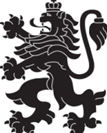 РЕПУБЛИКА БЪЛГАРИЯМинистерство на здравеопазванетоРегионална здравна инспекция-ДобричСЕДМИЧЕН ОПЕРАТИВЕН БЮЛЕТИН НА РЗИ-ДОБРИЧза периода- 24.07- 30.07.2020 г. (31-ва седмица)  0-4 г.5-14 г.15-29 г.30-64 г+65 г.общоЗаболяемост %оо-2---22,39 %ооо